Publicado en Ciudad de México el 07/09/2021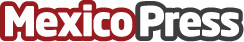 Evertec trae a México 3DS, Herramienta de prevención contra el fraude electrónico923 millones de pagos con tarjetas fueron realizados en comercios tradicionales y en comercios electrónicos entre enero a marzo de 2021. CONDUSEF (Comisión Nacional para la Protección y Defensa de los Usuarios de Servicios Financieros) registró 59,849 controversias en el primer trimestre de 2021 y el 43% fue por fraude cibernético en transferencia electrónica no reconocidaDatos de contacto:Norma Aparicio55 5511 7960Nota de prensa publicada en: https://www.mexicopress.com.mx/evertec-trae-a-mexico-3ds-herramienta-de Categorías: Nacional Finanzas Telecomunicaciones Marketing Jalisco Nuevo León Ciudad de México http://www.mexicopress.com.mx